Independent Advocacy Referral Form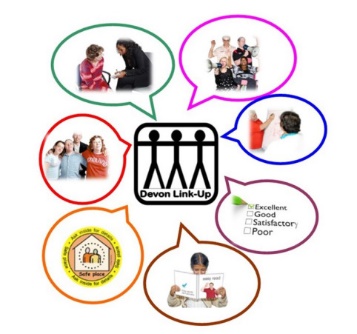 COMPLETED FORM should be emailed to: dac@seap.org.uk or posted to:SEAPPO BOX 375HASTINGSTN34 9HUAny queries please call 0300 343 5707 or email dac@seap.org.ukData ProtectionAll records are kept in accordance with current Data Protection legislationAlternatively please contactDevon Link UpThe BeehiveDowell Street HonitonEX14 1LZreferralsdlup@gmail.com    Care Act Advocacy and the duty to involveLocal authorities must involve people in decisions made about them and their care and support. No matter how complex a person’s needs, local authorities are required to help people express their wishes and feelings, support them in weighing up their options, and assist them in making their own decisions.When does the advocacy duty apply?The advocacy duty will apply from a person’s point of first contact with the local authority and at any subsequent stage of the assessment, planning, care review, safeguarding enquiry or safeguarding review. If it appears to the authority that a person or their carer has care and support needs, then a judgement must be made as to whether that person has substantial difficulty in being involved. If they do, is there an appropriate person that they are in agreement to support them? An independent advocate must be appointed to support and represent the person for the purpose of assisting their involvement if these two conditions are met.  Please refer to our guidance notes for further information. Independent Issue based advocacy ( not meeting Care Act criteria)Advocacy which does not meet the criteria for Care Act will be considered and where possible advocacy support will be provided.  Please be aware that Care Act Advocacy must take precedence because of its statutory nature; if you would like to discuss this further then please contact Devon Link Up on 07808053992  referralsdlup@gmail.comCare Act Advocacy and the duty to involveLocal authorities must involve people in decisions made about them and their care and support. No matter how complex a person’s needs, local authorities are required to help people express their wishes and feelings, support them in weighing up their options, and assist them in making their own decisions.When does the advocacy duty apply?The advocacy duty will apply from a person’s point of first contact with the local authority and at any subsequent stage of the assessment, planning, care review, safeguarding enquiry or safeguarding review. If it appears to the authority that a person or their carer has care and support needs, then a judgement must be made as to whether that person has substantial difficulty in being involved. If they do, is there an appropriate person that they are in agreement to support them? An independent advocate must be appointed to support and represent the person for the purpose of assisting their involvement if these two conditions are met.  Please refer to our guidance notes for further information. Independent Issue based advocacy ( not meeting Care Act criteria)Advocacy which does not meet the criteria for Care Act will be considered and where possible advocacy support will be provided.  Please be aware that Care Act Advocacy must take precedence because of its statutory nature; if you would like to discuss this further then please contact Devon Link Up on 07808053992  referralsdlup@gmail.comCare Act Advocacy and the duty to involveLocal authorities must involve people in decisions made about them and their care and support. No matter how complex a person’s needs, local authorities are required to help people express their wishes and feelings, support them in weighing up their options, and assist them in making their own decisions.When does the advocacy duty apply?The advocacy duty will apply from a person’s point of first contact with the local authority and at any subsequent stage of the assessment, planning, care review, safeguarding enquiry or safeguarding review. If it appears to the authority that a person or their carer has care and support needs, then a judgement must be made as to whether that person has substantial difficulty in being involved. If they do, is there an appropriate person that they are in agreement to support them? An independent advocate must be appointed to support and represent the person for the purpose of assisting their involvement if these two conditions are met.  Please refer to our guidance notes for further information. Independent Issue based advocacy ( not meeting Care Act criteria)Advocacy which does not meet the criteria for Care Act will be considered and where possible advocacy support will be provided.  Please be aware that Care Act Advocacy must take precedence because of its statutory nature; if you would like to discuss this further then please contact Devon Link Up on 07808053992  referralsdlup@gmail.comCare Act Advocacy and the duty to involveLocal authorities must involve people in decisions made about them and their care and support. No matter how complex a person’s needs, local authorities are required to help people express their wishes and feelings, support them in weighing up their options, and assist them in making their own decisions.When does the advocacy duty apply?The advocacy duty will apply from a person’s point of first contact with the local authority and at any subsequent stage of the assessment, planning, care review, safeguarding enquiry or safeguarding review. If it appears to the authority that a person or their carer has care and support needs, then a judgement must be made as to whether that person has substantial difficulty in being involved. If they do, is there an appropriate person that they are in agreement to support them? An independent advocate must be appointed to support and represent the person for the purpose of assisting their involvement if these two conditions are met.  Please refer to our guidance notes for further information. Independent Issue based advocacy ( not meeting Care Act criteria)Advocacy which does not meet the criteria for Care Act will be considered and where possible advocacy support will be provided.  Please be aware that Care Act Advocacy must take precedence because of its statutory nature; if you would like to discuss this further then please contact Devon Link Up on 07808053992  referralsdlup@gmail.comCare Act Advocacy and the duty to involveLocal authorities must involve people in decisions made about them and their care and support. No matter how complex a person’s needs, local authorities are required to help people express their wishes and feelings, support them in weighing up their options, and assist them in making their own decisions.When does the advocacy duty apply?The advocacy duty will apply from a person’s point of first contact with the local authority and at any subsequent stage of the assessment, planning, care review, safeguarding enquiry or safeguarding review. If it appears to the authority that a person or their carer has care and support needs, then a judgement must be made as to whether that person has substantial difficulty in being involved. If they do, is there an appropriate person that they are in agreement to support them? An independent advocate must be appointed to support and represent the person for the purpose of assisting their involvement if these two conditions are met.  Please refer to our guidance notes for further information. Independent Issue based advocacy ( not meeting Care Act criteria)Advocacy which does not meet the criteria for Care Act will be considered and where possible advocacy support will be provided.  Please be aware that Care Act Advocacy must take precedence because of its statutory nature; if you would like to discuss this further then please contact Devon Link Up on 07808053992  referralsdlup@gmail.comClient / Patient DetailsClient / Patient DetailsTitle, first name and surnamePreferred first nameHome addressPostcodeDistrict CouncilContact numberMobile numberEmailPreferred method of contactPrimary means of communication English Other spoken language British Sign Language Words / pictures / Makaton English Other spoken language British Sign Language Words / pictures / Makaton Gestures / Facial   expressions / vocalisations No obvious means of communication Other (please state)Emergency contactEmergency telephone numberEmergency contact relationshipPlease state any known risks which the advocate should be aware of.Client Monitoring InformationClient Monitoring InformationGender          Male	 FemaleEthnic Background  Asian or Asian British Bangladeshi  Asian or Asian British Chinese  Asian or Asian British Indian  Asian or Asian British Pakistani  Other Asian or Asian British  Black or Black British African   Black or Black British Caribbean  Other Black or Black British White British White Gypsy / Traveller  White Irish White Other Date of BirthDisability/Vulnerability Referral DetailsReferral DetailsReferral DateReferral ReasonCare Act Advocacy	A needs assessment 	 A carer’s assessment 	The preparation of a care and support plan or support                       plan 	A review of care and support plan or support plan 	Safeguarding (enquiry or review) – If there are ‘Protective measures’ to be considered, and the person does not have Mental Capacity then an IMCA should be instructed.	Non Care Act Advocacy – Please give a brief outline of the issueCurrent LocationLocation address details: Own home Care / nursing home (name) Hospital (name) Supported living (name) Prison (name) Other (please state):Substantial DifficultyThe person is unable to: Understand relevant information  Retain information Use or weigh information Communicate views, wishes and feelingsHas the person previously been in receipt of advocacy services? Yes		 No              N/AIf yes, please provide details:Has the person previously received support from the IMCA service? Yes		 No              N/AIf yes, what was the decision to be made?Why does the person need anIndependent Advocate? Only paid professional help available No friend/family member available  No preferred friend/family member available to them No friend/family member available without a conflict of interest Other reason, please give detailsReferrer nameReferrer job title or relationshipReferrer contact numbersReferrers emailReferrers professionNames and contact details of others involved or to be consultedReferrers signature and date